Муниципальное автономное дошкольное образовательное учреждение“Верхнекетский детский сад”  Верхнекетского района Томской области   Использование приема “Тантамарески” для развития социально- коммуникативных навыков у дошкольников 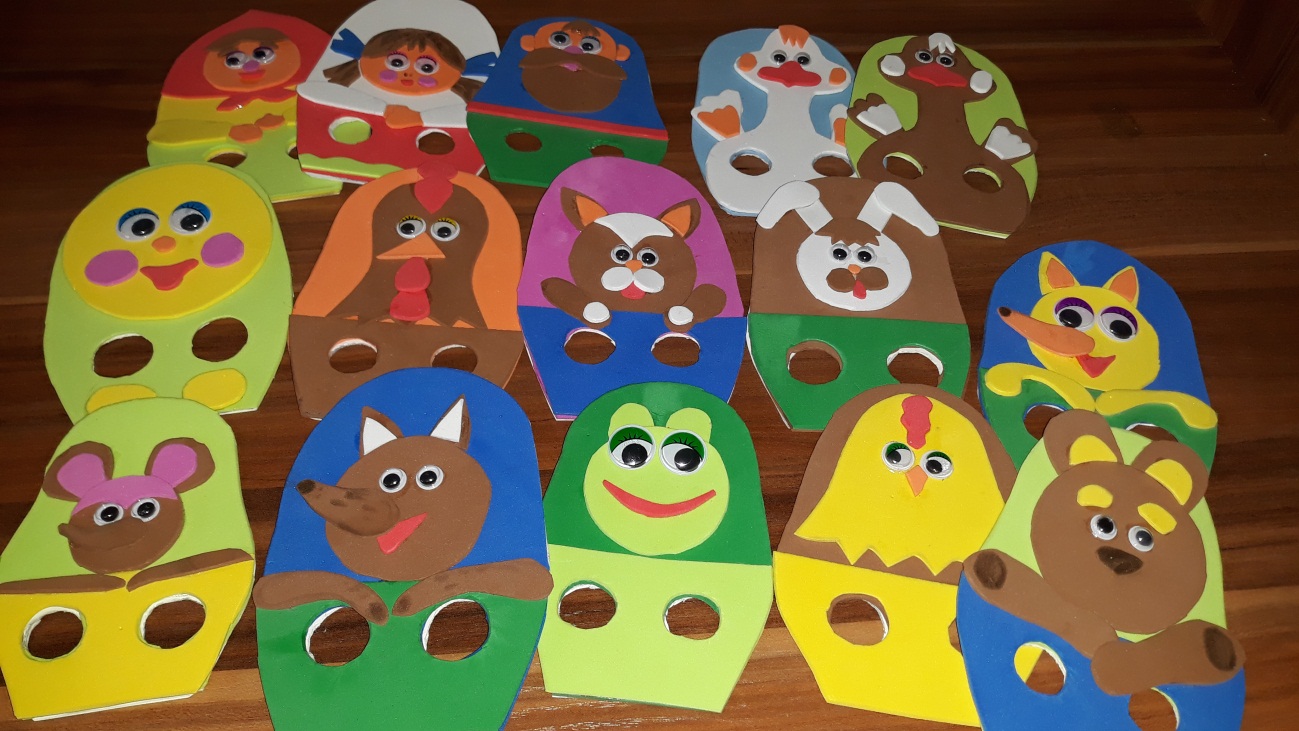 Воспитатель:Абраменко И.ВБелый Яр -2019 Театр - это волшебный край,в котором ребенок радуется, играя, а в игре он познает мир!  С.И. Мерзлякова. Цель; использования приема тантамарески для развития социально - коммуникативных навыков, развитие творческого воображения, связной речи, а также моторики пальцев рук.Дошкольный возраст - наиболее благоприятный период всестороннего развития ребенка. У детей активно развиваются все психические процессы: восприятие, внимание, память, мышление, воображение и речь. В этот же период происходит формирование основных качеств личности. Поэтому ни один из детских возрастов не требует такого разнообразия средств и методов развития и воспитания, как дошкольный. Одним из эффективных средств развития и воспитания ребенка в дошкольном возрасте является театр и театрализованные игры. Именно театрализованная деятельность способствует развитию коммуникативных качеств личности, воображения, фантазии, инициативности, дети учатся импровизировать, выстраивать диалог. Я хочу познакомить с таким видом театра, как Тантамореска.  Знает ли кто-нибудь из вас, что такое тантамареска? 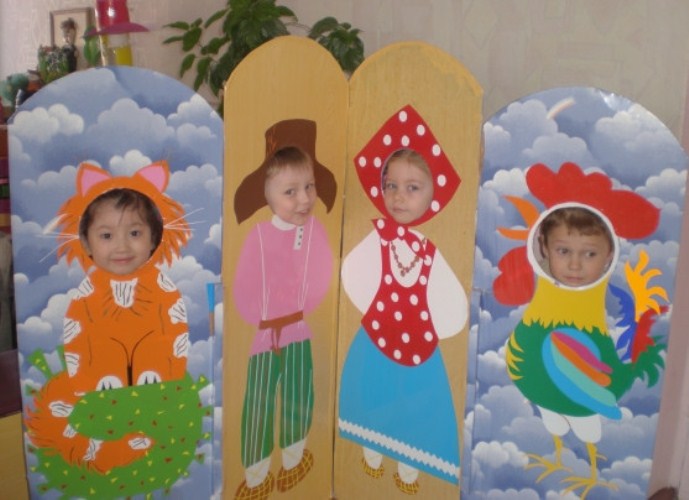 Тантамореска– стенд с ярким рисунком, который содержит забавный сюжет, а на месте головы персонажей вырезаны отверстия. Персонажам придаются интересные позы, их можно разместить на фоне сказочной страны или космических просторов, это зависит от вашей фантазии. Используется два вида тантамаресок: тантамарески –ростовые фигуры и пальчиковые тантамарески. В своей работе я использую пальчиковый театр тантаморесок.Пальчиковые игрушки-тантамарески – это фигурки из бумаги или картона, с вырезанными в них прорезями для пальчиков, чтобы оживить фигурку.Предлагая вашему вниманию пальчиковые тантамарески для настольного театра “ Путешествие по сказкам, потешкам, прибауткам” Изготовила я их из известного материала - фоамирана. Основа фигурок - обычный картон, их можно использовать для показа нескольких сказок.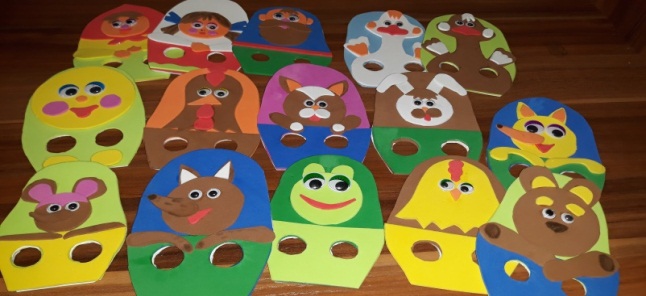  (Слайд №3)    Вот такие декорации к сказкам - это рамки из фанеры с подставкой для сказки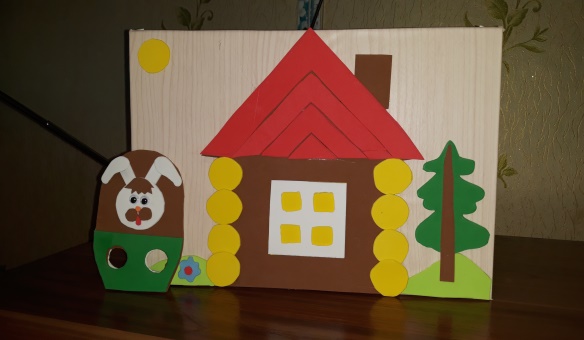 “Заюшкина избушка” “Маша и медведь” “Теремок”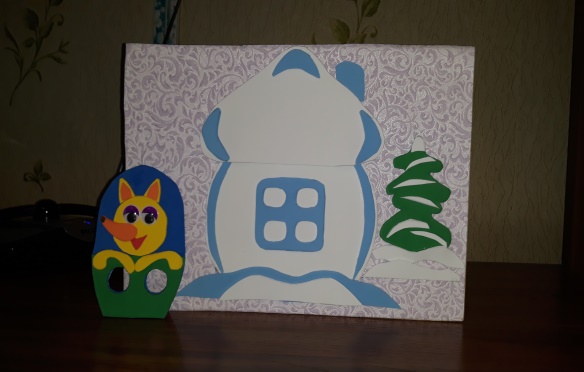 “Колобок”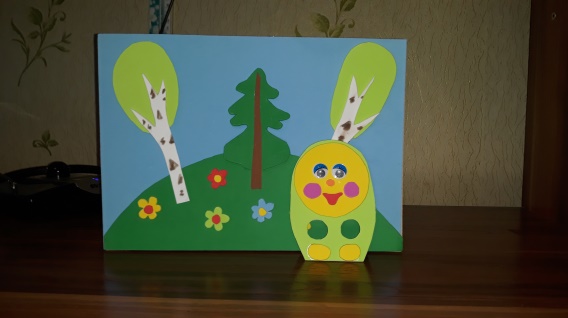 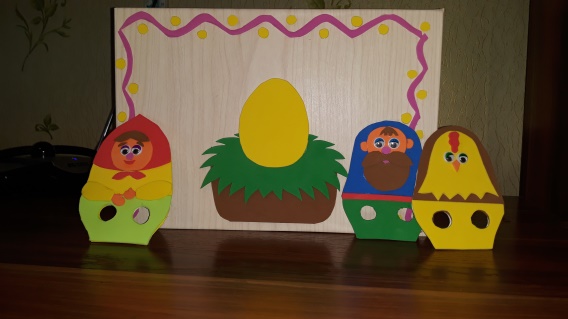 “Курочка Ряба”        (Слайд №2) 	Инсценировать сказку дети могут как совместно с педагогом, так и в самостоятельной театрализованной деятельности.   В своей работе  тантамарески использую в разных  видах детской  деятельности:1.  инсценировка  знакомых русских народных сказок сказок «Теремок», «Колобок», «Курочка Ряба», «Заюшкина избушка», «Маша и медведь»;2.  разучивание произведений устного народного творчества (потешки, песенки);3.  решение и проигрывание проблемных ситуаций: трудности в общении, конфликты, страхи и тревоги ребенка;4.  ориентировка в пространстве  («справа -слева, вверх -вниз; следующий, предыдущий и т. д. (развивается пространственное восприятие);5.  игры-импровизации  6.  использую тантамореску  в организованной образовательной деятельности  и в режимных моментах.Во время инсценировки  делаю акцент на интонацию речи каждого персонажа (например: мышка говорит писклявым голосом, медведь – басом и т. д.) Фантазируем вместе с детьми, придумываем новые истории, при этом поощряю ребенка за любое добавление к сюжету. Это способствует развитию воображения, речь становится более образной и выразительной.Дети, когда играют в пальчиковые тантамарески представляют себя, например, в роли маленькой мышки или хитрой лисицы они чувствуют себя легко и раскрепощенно. Пропадает неуверенность и стеснение. Игры с тантамаресками можно включать в любую деятельность в течение дня. Они доставляют детям радость, но их самая особая заслуга в том, что они помогают разрушить психологический барьер, особенно детям с нарушением речи:   простые движения помогают развитию мелкой моторики рук. Чем лучше работают пальцы и вся кисть, тем лучше у ребенка развита речь; формируются социально -коммуникативные навыки поведения ( доброта, дружба, честность, смелость); у детей появляются желание играть рядом друг с другом, обмениваться игрушками, они замечают плохие и хорошие поступки; у многих проявляются дружеские отношения между собой.Театрализованные игры – тантамарески развивают мозг ребенка, познавательную мотивацию, стимулируют развитие речи, творческие способности, фантазию, любознательность, а также является эффективным средством социализации дошкольников.